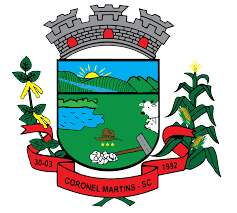 PERGUNTAS FREQUENTES SOBRE NOTA RURALSecretaria da AgriculturaSetor de BlocosComo faço a habilitação no SAT? Acessar o site da secretaria da fazenda SC (www.sef.sc.gov.br), ir na opção NFP Nota Fiscal de Produtor Eletrônica e clique em Clique para Habilitar-se. Siga preenchendo os documentos que solicita.OBS: Lembrar de prestar contas das notas de bloco emitidas e das que sobraram no bloco em branca.Quando será a data limite para migração na nota eletrônica?De acordo com o Ajuste do SINIEF nº 13 de 14 de abril de 2023, traz a obrigatoriedade a nível nacional de 01 de maio de 2024, porém cada estado tem autonomia para adiantar essa data. O Estado de Santa Catarina tem um cronograma de implantação a ser seguido. (segue abaixo). E as unidades conveniadas também tem permissão para criarem suas regras, respeitando o ajuste do SINIEF.Portaria Conjunta SEF/SAR nº 03/2023 (19/04/2023)Escalonamento em 4 etapas01/10/2023 – 50 notas ou mais01/01/2024 – 25 notas ou mais01/03/2024 – 10 notas ou mais01/05/2024 – Todos os produtoresOBS: Considera a quantidade de notas utilizadas em 2022A partir dessa publicação o produtor terá 60 dias após a emissão da nota para prestar contas, caso não aconteça a prestação a unidade conveniada tem autonomia para não fornecer mais blocos ao mesmo produtor.Quais aplicativos que tenho disponível para fazer a nota rural?Hoje tem disponível dois aplicativos para o produtor rural em Santa Catarina. O NFP – Nota Fiscal de Produtor do SAT que acessa e opera apenas no online, ou seja depende da internet para funcionar, e o aplicativo de smartphone NFF - Nota Fiscal Fácil que opera no online e off-line, ou seja também opera se não tiver internet.Como faço para utilizar o aplicativo de smartphone NFF – Nota Fiscal Fácil?Basta ir na loja de aplicativos Play Store ou Apple Store e buscar o aplicativo Nota Fiscal Fácil. Baixá-lo e cadastrar o aparelho. O único e exclusivo acesso do aplicativo será pela senha do GOV.BR do produtor titular do bloco e há necessidade de estar com o nível PRATA ou OURO.Vou ser obrigado a ter os dois aplicativos?O SAT é a habilitação exigida pela SEF, mas poderei  operar pelo NFF sem problemas, porque os sistemas se cruzam informações. Poderá consultar e emitir relatório no SAT de notas emitidas pelo app NFF.Tem manuais disponíveis para consulta?Os manuais dos dois aplicativos estão disponíveis na página da SEF (www.sef.sc.gov.br).A Unidade Conveniada (Setor de Blocos) irá continuar atendendo aos produtores?Sim, para tirar dúvidas, alterar cadastro ou abrir novas inscrições estaduais.Nota para fora do estado preciso fazer na eletrônica?Sim, toda venda destinada fora do estado de SC deverá ser feita via nota eletrônica.Haverá muitas mudanças no preenchimento da nota física (modelo 4) para a eletrônica?Não, basicamente são as mesmas informações a serem declaradas, alguns campos apenas a serem acrescentados a mais.E se eu esquecer de preencher algum campo obrigatório pelo sistema, como proceder?O sistema SAT está configurado para informar caso fique algum campo em branco que naquele momento é obrigatório, ele informará a aba e o campo que falta.Observar que tem informações de uso obrigatório pela empresa e não pelo sistema.Como fica o preenchimento dos campos, valor unitário, quantidade e peso?Cuidar as casas decimais desses três campos, pois não tem padronização de casas decimais. Ex: Valor unitário (quatro casas decimais pós virgula - 0,0000)       Quantidade (duas casas decimais – 0,00)       Peso bruto e liquido (três casas decimais pós virgula – 0,000)Preciso ainda ir no setor de blocos prestar contas?Não, no momento que a nota é autorizada automaticamente será prestado contas. Como faço para cancelar a nota eletrônica?Basta consultar e localizar a nota a ser cancelada. Abri-la e terá a opção de CANCELAR NFP-e, clicar e justificar o motivo do cancelamento. O cancelamento deverá ocorrer dentro das 24h da autorização.Carta de Correção, quando devo faze-la?Toda vez que necessite alterar ou acrescentar alguma informação que faltou na nota autorizada. Abrir a nota, ir em ENVIAR CARTA DE CORREÇÃO, abrirá um campo para justificar, pronto! A empresa já poderá consulta-la no portal nacional da nota.OBS: não pode fazer carta de correção para alterar valor, quantidade, alíquota, destinatário, data de emissão e saída.Posso clonar uma nota eletrônica?Os dois aplicativos tornam isso uma realidade. Pode ser clonada uma nota já emitida e fazer alteração apenas do que é necessário. Basta localizar a nota a ser clonada e terá uma opção CLONAR NFP-e.Devo preencher as dez abas que aparecem no SAT?Não, são basicamente cinco abas que devo preencher na maior parte das vezes (NFP-e - Destinatário/Remetente – Transportador – Itens e Pagamentos). As demais em algumas situações aparecem obrigatoriedade.Como devo proceder no sistema de integração de aves e suínos?No sistema de integração deverá ser feito as notas que acompanham a carga, ou seja o caminhão. A nota de Retorno ao integrador – Aves, suínos e bovinos. E quando chegar o borderô fazer a nota de acerto de Retorno ao integrador – Remuneração ao produtor. Essa nota que aparecerá no relatório de movimento.Quais as naturezas de operações que movimentam o meu relatório?Apenas de VENDA e REMUNERAÇÃO DO PRODUTOR. As demais são indicações de movimentos de mercadorias/produtos/animais.Posso mandar a nota por e-mail e o XML?No aplicativo do SAT, terá uma opção de baixar o XML e encaminhar por e-mail as notas emitidas. E no aplicativo NFF, poderá ser encaminhada/compartilhada o DANFE e o consultado o XML no portal nacional da nota.